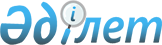 О внесении изменений в постановление Правительства Республики Казахстан от 7 декабря 2018 года № 808 "О реализации Закона Республики Казахстан "О республиканском бюджете на 2019-2021 годы"Постановление Правительства Республики Казахстан от 12 декабря 2019 года № 919.
      Правительство Республики Казахстан ПОСТАНОВЛЯЕТ:
      1. Внести в постановление Правительства Республики Казахстан от 7 декабря 2018 года № 808 "О реализации Закона Республики Казахстан "О республиканском бюджете на 2019 – 2021 годы" следующие изменения:
      в пункте 2:
      подпункт 8) исключить;
      приложение 7 к указанному постановлению изложить в новой редакции согласно приложению 1 к настоящему постановлению;
      приложение 8 к указанному постановлению исключить;
      приложения 9, 10, 11, 39 к указанному постановлению изложить в новой редакции согласно приложениям 2, 3, 4, 5 к настоящему постановлению.
      2. Настоящее постановление вводится в действие с 1 января 2019 года. Распределение сумм целевых текущих трансфертов областным бюджетам, бюджетам городов республиканского значения, столицы на возмещение части расходов, понесенных субъектом агропромышленного комплекса, при инвестиционных вложениях Распределение сумм целевых текущих трансфертов областным бюджетам, бюджетам городов республиканского значения, столицы на субсидирование процентной ставки по кредитным и лизинговым обязательствам в рамках направления по финансовому оздоровлению субъектов агропромышленного комплекса Распределение сумм целевых текущих трансфертов областным бюджетам, бюджетам городов республиканского значения, столицы на субсидирование ставок вознаграждения при кредитовании, а также лизинге на приобретение сельскохозяйственных животных, техники и технологического оборудования Распределение сумм целевых текущих трансфертов областным бюджетам, бюджетам городов республиканского значения, столицы на субсидирование заготовительным организациям в сфере агропромышленного комплекса суммы налога на добавленную стоимость, уплаченного в бюджет, в пределах исчисленного налога на добавленную стоимость Распределение сумм целевых текущих трансфертов областным бюджетам, бюджетам городов республиканского значения, столицы на развитие продуктивной занятости и массового предпринимательства
					© 2012. РГП на ПХВ «Институт законодательства и правовой информации Республики Казахстан» Министерства юстиции Республики Казахстан
				
      Премьер-Министр
Республики Казахстан 

А.Мамин
Приложение 1
к постановлению Правительства
Республики Казахстан
от 12 декабря 2019 года № 919Приложение 7
к постановлению Правительства
Республики Казахстан
от 7 декабря 2018 года № 808
№

п/п
Наименование областей и городов
Сумма, тыс. тенге
Всего
95 065 203
1.
Акмолинская область
12 895 785
2.
Актюбинская область
4 022 237
3.
Алматинская область
9 566 550
4.
Атырауская область
1 799 683
5.
Восточно-Казахстанская область
9 093 930
6.
Жамбылская область
4 878 184
7.
Западно-Казахстанская область
3 857 828
8.
Карагандинская область
7 589 799
9.
Костанайская область
9 065 753
10.
Кызылординская область
3 160 370
11.
Мангистауская область
780 435
12.
Павлодарская область
8 771 243
13.
Северо-Казахстанская область
10 302 491
14.
Туркестанская область
6 519 747
15.
Город Алматы
490 914
16.
Город Нур-Султан
707 392
17.
Город Шымкент
1 562 862Приложение 2
к постановлению Правительства
Республики Казахстан
от 12 декабря 2019 года № 919Приложение 9
к постановлению Правительства
Республики Казахстан
от 7 декабря 2018 года № 808
№

п/п
Наименование областей и городов
Сумма, тыс. тенге
Всего
2 598 781
1.
Акмолинская область
965 161
2.
Актюбинская область
67 818
3.
Алматинская область
9 212
4.
Восточно-Казахстанская область
15 594
5.
Жамбылская область
178 067
6.
Карагандинская область
163 931
7.
Костанайская область
160 211
8.
Мангистауская область
176 552
9.
Павлодарская область
1 554
10.
Северо-Казахстанская область
541 276
11.
Туркестанская область
209
12.
Город Алматы
319 196Приложение 3
к постановлению Правительства
Республики Казахстан
от 12 декабря 2019 года № 919Приложение 10
к постановлению Правительства
Республики Казахстан
от 7 декабря 2018 года № 808
№

п/п
Наименование областей и городов
Сумма, тыс. тенге
Всего
22 426 238
1.
Акмолинская область
3 135 153
2.
Актюбинская область
865 342
3.
Алматинская область
1 604 675
4.
Атырауская область
241 756
5.
Восточно-Казахстанская область
2 090 716
6.
Жамбылская область
793 193
7.
Западно-Казахстанская область
1 056 275
8.
Карагандинская область
1 620 000
9.
Костанайская область
2 072 516
10.
Кызылординская область
1 442 201
11.
Мангистауская область
105 373
12.
Павлодарская область
1 663 363
13.
Северо-Казахстанская область
4 109 065
14.
Туркестанская область
963 148
15.
Город Алматы
553 030
16.
Город Нур-Султан
10 432
17.
Город Шымкент
100 000Приложение 4
к постановлению Правительства
Республики Казахстан
от 12 декабря 2019 года № 919Приложение 11
к постановлению Правительства
Республики Казахстан
от 7 декабря 2018 года № 808
№

п/п
Наименование областей и городов
Сумма, тыс. тенге
Всего
478 381
1.
Акмолинская область
63 769
2.
Алматинская область
9 258
3.
Восточно-Казахстанская область
33 774
4.
Жамбылская область
48 969
5.
Западно-Казахстанская область
3 391
6.
Карагандинская область
52 258
7.
Костанайская область
128 388
8.
Павлодарская область
13 473
9.
Северо-Казахстанская область
125 101Приложение 5
к постановлению Правительства
Республики Казахстан
от 12 декабря 2019 года № 919Приложение 39
к постановлению Правительства
Республики Казахстан
от 7 декабря 2018 года № 808
№

п/п
Наименование областей и городов
Сумма,

тыс. тенге
в том числе:
в том числе:
№

п/п
Наименование областей и городов
Сумма,

тыс. тенге
за счет средств республиканского бюджета
за счет целевого трансферта из национального фонда Республики Казахстан
Всего
71 959 007
51 959 007
20 000 000
1.
Акмолинская область
4 068 955
3 063 955
1 005 000
2.
Актюбинская область
5 000 262
3 850 262
1 150 000
3.
Алматинская область
6 756 738
4 281 738
2 475 000
4.
Атырауская область
1 708 008
1 303 008
405 000
5.
Восточно-Казахстанская область
3 984 552
3 234 552
750 000
6.
Жамбылская область
14 311 020
12 311 020
2 000 000
7.
Западно-Казахстанская область
4 664 528
4 014 528
650 000
8.
Карагандинская область
6 058 251
4 158 251
1 900 000
9.
Костанайская область
3 033 565
2 083 565
950 000
10.
Кызылординская область
4 560 986
3 210 986
1 350 000
11.
Мангистауская область
1 529 089
1 244 089
285 000
12.
Павлодарская область
2 465 426
1 785 426
680 000
13.
Северо-Казахстанская область
4 585 487
2 335 487
2 250 000
14.
Туркестанская область
7 982 140
5 082 140
2 900 000
15.
Город Алматы
350 000
0
350 000
16.
Город Нур-Султан
450 000
0
450 000
17.
Город Шымкент
450 000
0
450 000